Year 11 Chemistry			   TERM PLANNER		                               Term 3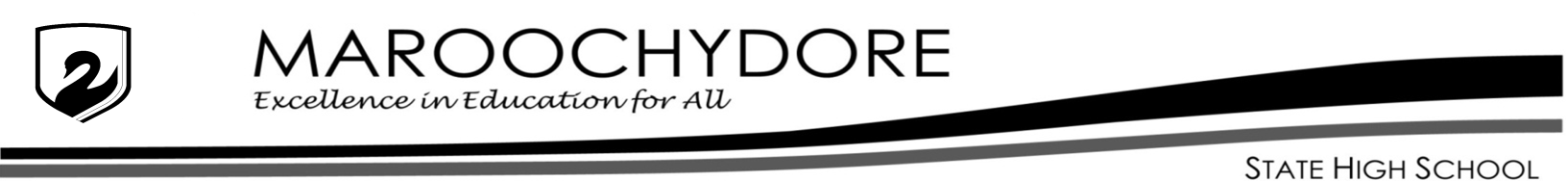 UNIT PLANNERUNIT PLANNERUNIT PLANNERUNIT PLANNERUNIT PLANNERSubject:Year LevelTerm: /  /  /  / Unit Title: Assessment:Key Resource: Key ideas from curriculum documentsKey ideas from curriculum documentsKey ideas from curriculum documentsKey ideas from curriculum documentsKey ideas from curriculum documentsKey ideas from curriculum documents coefficients indicate both the number of reacting particles and the reacting  quantities in  moles. coefficients indicate both the number of reacting particles and the reacting  quantities in  moles. coefficients indicate both the number of reacting particles and the reacting  quantities in  moles.Key ideas from curriculum documentsKey ideas from curriculum documentsKey ideas from curriculum documentsKEY REQUIREMENTSKEY REQUIREMENTSKEY REQUIREMENTSKEY REQUIREMENTSKEY REQUIREMENTSLITERACY LITERACY LITERACY LITERACY LITERACY NUMERACYNUMERACYNUMERACYNUMERACYNUMERACYICTsICTsICTsICTsICTsCRITICAL & CREATIVE THINKINGCRITICAL & CREATIVE THINKINGCRITICAL & CREATIVE THINKINGCRITICAL & CREATIVE THINKINGCRITICAL & CREATIVE THINKINGDIFFERENTIATIONDIFFERENTIATIONDIFFERENTIATIONDIFFERENTIATIONDIFFERENTIATIONStudents requiring support can…Students requiring support can…Students requiring support can…Students requiring support can…Students requiring support can…Students requiring extension can…Students requiring extension can…Students requiring extension can…Students requiring extension can…Students requiring extension can…SectionGOALS and SUCCESS CRITERIAGOALS and SUCCESS CRITERIAGOALS and SUCCESS CRITERIAGOALS and SUCCESS CRITERIAGOALS and SUCCESS CRITERIA16 lessonsKnow how to draw electron dot diagrams for single, double and triple bondsKnow the names of the first 10 alkanesDraw the structure of the first 10 alkanes (structural and condensed)List the chemical properties of the first 10 alkanes (boiling points, density, volatility )Draw and name branched chained alkanesDraw and name isomers of alkanes Justify why the boiling points of the first 10 alkanes are differentPredict the products of chemical reactions of alkanes (combustion, substitution)Know the name, structure and properties of alkanesKnow how to draw electron dot diagrams for single, double and triple bondsKnow the names of the first 10 alkanesDraw the structure of the first 10 alkanes (structural and condensed)List the chemical properties of the first 10 alkanes (boiling points, density, volatility )Draw and name branched chained alkanesDraw and name isomers of alkanes Justify why the boiling points of the first 10 alkanes are differentPredict the products of chemical reactions of alkanes (combustion, substitution)Know the name, structure and properties of alkanesKnow how to draw electron dot diagrams for single, double and triple bondsKnow the names of the first 10 alkanesDraw the structure of the first 10 alkanes (structural and condensed)List the chemical properties of the first 10 alkanes (boiling points, density, volatility )Draw and name branched chained alkanesDraw and name isomers of alkanes Justify why the boiling points of the first 10 alkanes are differentPredict the products of chemical reactions of alkanes (combustion, substitution)Know the name, structure and properties of alkanesKnow how to draw electron dot diagrams for single, double and triple bondsKnow the names of the first 10 alkanesDraw the structure of the first 10 alkanes (structural and condensed)List the chemical properties of the first 10 alkanes (boiling points, density, volatility )Draw and name branched chained alkanesDraw and name isomers of alkanes Justify why the boiling points of the first 10 alkanes are differentPredict the products of chemical reactions of alkanes (combustion, substitution)Know the name, structure and properties of alkanesKnow how to draw electron dot diagrams for single, double and triple bondsKnow the names of the first 10 alkanesDraw the structure of the first 10 alkanes (structural and condensed)List the chemical properties of the first 10 alkanes (boiling points, density, volatility )Draw and name branched chained alkanesDraw and name isomers of alkanes Justify why the boiling points of the first 10 alkanes are differentPredict the products of chemical reactions of alkanes (combustion, substitution)Know the name, structure and properties of alkanes22 lessonsKnow the terms saturated and unsaturated hydrocarbonsKnow how to name the first 10 alkenes and alkynesKnow how to draw the first 10 alkenes and alkynesKnow the physical properties of alkenes and alkynes (boiling points, polarity)Predict the products from addition reactions of alkenes  Know the name, structure and properties of alkenes and alkynesKnow the terms saturated and unsaturated hydrocarbonsKnow how to name the first 10 alkenes and alkynesKnow how to draw the first 10 alkenes and alkynesKnow the physical properties of alkenes and alkynes (boiling points, polarity)Predict the products from addition reactions of alkenes  Know the name, structure and properties of alkenes and alkynesKnow the terms saturated and unsaturated hydrocarbonsKnow how to name the first 10 alkenes and alkynesKnow how to draw the first 10 alkenes and alkynesKnow the physical properties of alkenes and alkynes (boiling points, polarity)Predict the products from addition reactions of alkenes  Know the name, structure and properties of alkenes and alkynesKnow the terms saturated and unsaturated hydrocarbonsKnow how to name the first 10 alkenes and alkynesKnow how to draw the first 10 alkenes and alkynesKnow the physical properties of alkenes and alkynes (boiling points, polarity)Predict the products from addition reactions of alkenes  Know the name, structure and properties of alkenes and alkynesKnow the terms saturated and unsaturated hydrocarbonsKnow how to name the first 10 alkenes and alkynesKnow how to draw the first 10 alkenes and alkynesKnow the physical properties of alkenes and alkynes (boiling points, polarity)Predict the products from addition reactions of alkenes  Know the name, structure and properties of alkenes and alkynes32 lessonsKnow the names of the first 10 alcoholsKnow the structure of the first 10 alcoholsKnow how the physical properties of alcohols( polarity, type of IMF, solubility ) change as the alcohol molecule gets larger.Predict the products of reactions of alcohols (combustion, dehydration, reaction            with sodium)Know the name, structure and properties of alcoholsKnow the names of the first 10 alcoholsKnow the structure of the first 10 alcoholsKnow how the physical properties of alcohols( polarity, type of IMF, solubility ) change as the alcohol molecule gets larger.Predict the products of reactions of alcohols (combustion, dehydration, reaction            with sodium)Know the name, structure and properties of alcoholsKnow the names of the first 10 alcoholsKnow the structure of the first 10 alcoholsKnow how the physical properties of alcohols( polarity, type of IMF, solubility ) change as the alcohol molecule gets larger.Predict the products of reactions of alcohols (combustion, dehydration, reaction            with sodium)Know the name, structure and properties of alcoholsKnow the names of the first 10 alcoholsKnow the structure of the first 10 alcoholsKnow how the physical properties of alcohols( polarity, type of IMF, solubility ) change as the alcohol molecule gets larger.Predict the products of reactions of alcohols (combustion, dehydration, reaction            with sodium)Know the name, structure and properties of alcoholsKnow the names of the first 10 alcoholsKnow the structure of the first 10 alcoholsKnow how the physical properties of alcohols( polarity, type of IMF, solubility ) change as the alcohol molecule gets larger.Predict the products of reactions of alcohols (combustion, dehydration, reaction            with sodium)Know the name, structure and properties of alcohols45 lessonsKnow the process of fermentation to produce ethanol (reactions, conditions)Plan and perform fermentation of grape juice with varying sugar levelsPerform distillation of fermentation experimentKnow how the body metabolises alcoholDefine a standard drink with regards to alcohol (beer, wine, spirits)Describe the effect of alcohol on the body ( brain, heart, liver, foetus)  Know how alcohols are produced and their effect on the bodyKnow the process of fermentation to produce ethanol (reactions, conditions)Plan and perform fermentation of grape juice with varying sugar levelsPerform distillation of fermentation experimentKnow how the body metabolises alcoholDefine a standard drink with regards to alcohol (beer, wine, spirits)Describe the effect of alcohol on the body ( brain, heart, liver, foetus)  Know how alcohols are produced and their effect on the bodyKnow the process of fermentation to produce ethanol (reactions, conditions)Plan and perform fermentation of grape juice with varying sugar levelsPerform distillation of fermentation experimentKnow how the body metabolises alcoholDefine a standard drink with regards to alcohol (beer, wine, spirits)Describe the effect of alcohol on the body ( brain, heart, liver, foetus)  Know how alcohols are produced and their effect on the bodyKnow the process of fermentation to produce ethanol (reactions, conditions)Plan and perform fermentation of grape juice with varying sugar levelsPerform distillation of fermentation experimentKnow how the body metabolises alcoholDefine a standard drink with regards to alcohol (beer, wine, spirits)Describe the effect of alcohol on the body ( brain, heart, liver, foetus)  Know how alcohols are produced and their effect on the bodyKnow the process of fermentation to produce ethanol (reactions, conditions)Plan and perform fermentation of grape juice with varying sugar levelsPerform distillation of fermentation experimentKnow how the body metabolises alcoholDefine a standard drink with regards to alcohol (beer, wine, spirits)Describe the effect of alcohol on the body ( brain, heart, liver, foetus)  Know how alcohols are produced and their effect on the body56 lessonsKnow the terms exothermic and endothermic (energy diagrams, heat gain/loss)Define the term “change in enthalpy” and know when it has positive/negative valuesCan perform calculations to determine change in enthalpy using stoichiometryCan experimentally determine change in enthalpy for a given reactionCan calculate change in enthalpy using Hess’s Law dataCan calculate change in enthalpy using bond energy dataJustify the level of accuracy in calculating change in enthalpy by the three methods ( experimentally, Hess’s law, bond energy)   Understand enthalpy and the  three main ways it can be calculatedKnow the terms exothermic and endothermic (energy diagrams, heat gain/loss)Define the term “change in enthalpy” and know when it has positive/negative valuesCan perform calculations to determine change in enthalpy using stoichiometryCan experimentally determine change in enthalpy for a given reactionCan calculate change in enthalpy using Hess’s Law dataCan calculate change in enthalpy using bond energy dataJustify the level of accuracy in calculating change in enthalpy by the three methods ( experimentally, Hess’s law, bond energy)   Understand enthalpy and the  three main ways it can be calculatedKnow the terms exothermic and endothermic (energy diagrams, heat gain/loss)Define the term “change in enthalpy” and know when it has positive/negative valuesCan perform calculations to determine change in enthalpy using stoichiometryCan experimentally determine change in enthalpy for a given reactionCan calculate change in enthalpy using Hess’s Law dataCan calculate change in enthalpy using bond energy dataJustify the level of accuracy in calculating change in enthalpy by the three methods ( experimentally, Hess’s law, bond energy)   Understand enthalpy and the  three main ways it can be calculatedKnow the terms exothermic and endothermic (energy diagrams, heat gain/loss)Define the term “change in enthalpy” and know when it has positive/negative valuesCan perform calculations to determine change in enthalpy using stoichiometryCan experimentally determine change in enthalpy for a given reactionCan calculate change in enthalpy using Hess’s Law dataCan calculate change in enthalpy using bond energy dataJustify the level of accuracy in calculating change in enthalpy by the three methods ( experimentally, Hess’s law, bond energy)   Understand enthalpy and the  three main ways it can be calculatedKnow the terms exothermic and endothermic (energy diagrams, heat gain/loss)Define the term “change in enthalpy” and know when it has positive/negative valuesCan perform calculations to determine change in enthalpy using stoichiometryCan experimentally determine change in enthalpy for a given reactionCan calculate change in enthalpy using Hess’s Law dataCan calculate change in enthalpy using bond energy dataJustify the level of accuracy in calculating change in enthalpy by the three methods ( experimentally, Hess’s law, bond energy)   Understand enthalpy and the  three main ways it can be calculated63 lessonsKnow the term “molar heat of combustion” and compare these values for different fuelsCan calculate amount of energy produced by combusting common fuelsJustify what the best fuel is in terms of energy produced, environmental impact, availability etc    Compare the combustion of common organic fuels.Know the term “molar heat of combustion” and compare these values for different fuelsCan calculate amount of energy produced by combusting common fuelsJustify what the best fuel is in terms of energy produced, environmental impact, availability etc    Compare the combustion of common organic fuels.Know the term “molar heat of combustion” and compare these values for different fuelsCan calculate amount of energy produced by combusting common fuelsJustify what the best fuel is in terms of energy produced, environmental impact, availability etc    Compare the combustion of common organic fuels.Know the term “molar heat of combustion” and compare these values for different fuelsCan calculate amount of energy produced by combusting common fuelsJustify what the best fuel is in terms of energy produced, environmental impact, availability etc    Compare the combustion of common organic fuels.Know the term “molar heat of combustion” and compare these values for different fuelsCan calculate amount of energy produced by combusting common fuelsJustify what the best fuel is in terms of energy produced, environmental impact, availability etc    Compare the combustion of common organic fuels.Key WordsKey WordsKey WordsKey WordsKey WordsKey WordsKey WordsKey WordsHydrocarbonHydrocarbonHydrocarbonAlkaneAlkeneAlkyneIsomersIsomersCombustionCombustionCombustionSubstitutionDehydrationSolubilityAlcoholAlcoholFermentationFermentationFermentationSolubilityExothermicEndothermicEnthalpyEnthalpyBond energyBond energyBond energyCalorimetryHess’s lawStoichiometryCompareCompareJustifyJustifyJustifySaturatedUnsaturated